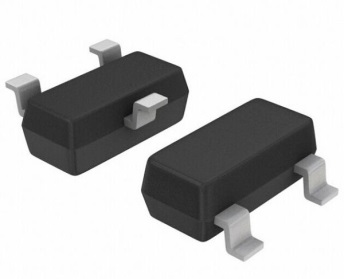 超高频RFID射频识别标签芯片RI-M4QT简单介绍产品特性*工作频率:860-960MHz*1.适应全球频段工作，采用高性能IMPINJ MONZA 4QT芯片与一次性可变成存储器模块，可保护芯片中敏感信息的隐私安全;*协议:ISO18000-6C(EPC Class 1 Gen 2)*2.True3D天线技术专利,双微分天线端口启用紧凑的全向标签,提高阅读的可靠性;*芯片:IMPINJ MONZA 4QT*3.应用场合:供应链管理、物流配送、产品认证、固定资产盘点和追踪等领域。*SMD封装: SOT23-3*内存容量:EPC区128bits、用户区512bits规格描述产品型号(订购代码)RI-M4QTRI-M4QTRI-M4QTRI-M4QTRI-M4QT操作条件和电特性操作条件和电特性操作条件和电特性操作条件和电特性操作条件和电特性操作条件和电特性参数最小值Typ最大值单位注释工作频段860960MHz读取灵敏度极限(单独的端口)-17.4dBm读取灵敏度极限(True3D)-19.9dBm写灵敏度极限(单独的端口)-14.6dBm写灵敏度极限(True3D)-17.1dBm工作温度-4085℃数据保留50年编程周期100000次推荐源导纳0.6-j7.2Ms单天线端口包固有电感24nH平行RL的模型   推荐导纳包固有电阻1650Ω平行RL的模型   推荐导纳ESD2000V人体模型直流输入电压±3.5Volts应用在两个针直流输入电流±0.5mA在任何输入插口包装尺寸图包装尺寸图带尺寸卷尺寸 (3000个/卷)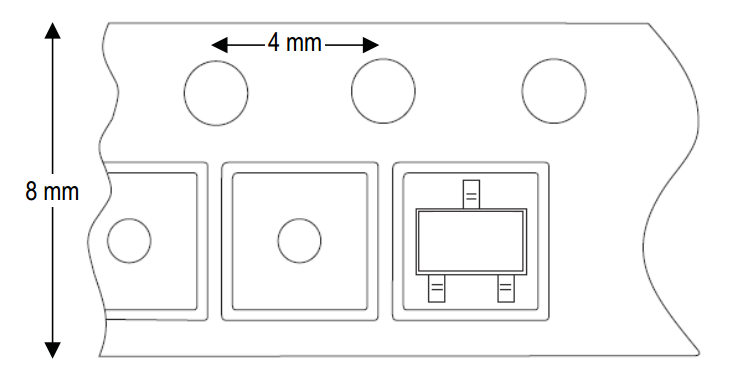 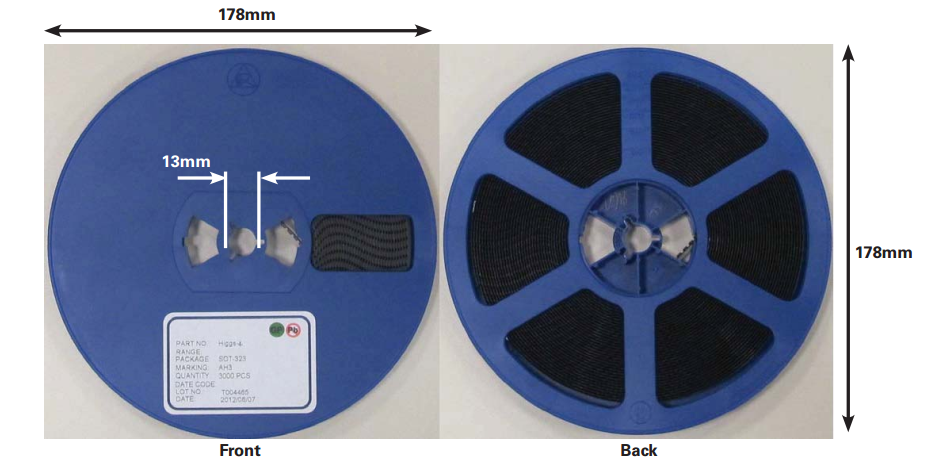 配置及焊接配置及焊接配置及焊接配置及焊接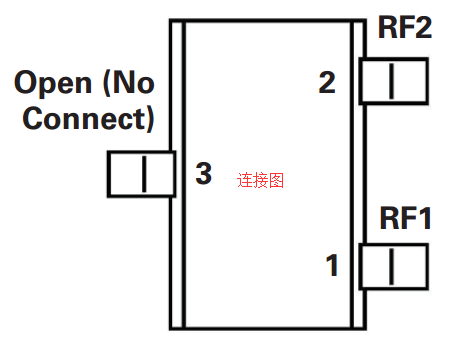 名称描述描述RF1RFID天线射频连接RFID天线射频连接RF2最终设计RFID天线射频连接分为单天线或接地最终设计RFID天线射频连接分为单天线或接地Open不连接不连接尺寸图
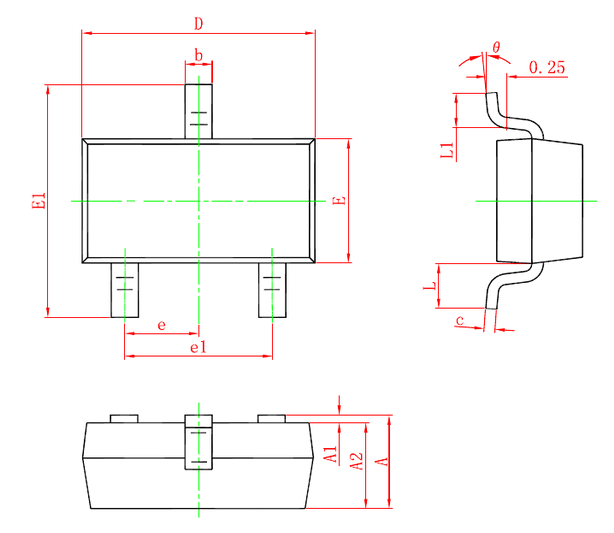 尺寸图
尺寸图
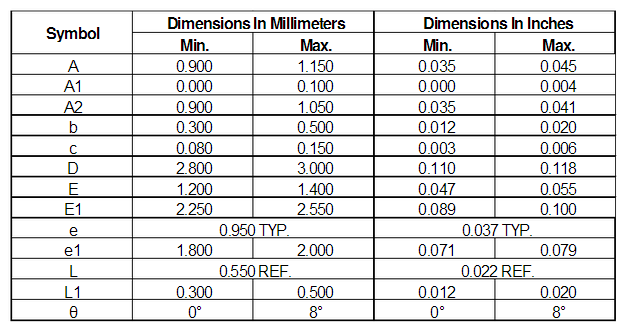 